채 용 지 원 서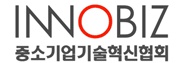 자기 소개서 ※ 난이 부족한 경우 다음페이지 추가하여 작성함. (Font Point: 10, 서식변경 금지)본 지원서에 기재한 사항은 사실과 틀림없으며 만일 기재사항의 누락 또는 허위의 사실이 판명될 경우에는 합격의 취소 등 여하한 조처에도 이의를 제기하지 않을 것을 서약함.201 년    월    일지원자                          (인/서명)성명한글핸드폰성명한자전화 (집)생년월일생년월일E-mail@주소주소(   -   )(   -   )(   -   )학 력학 교 명학 교 명학 교 명소재지(시/도)소재지(시/도)소재지(시/도)기  간기  간기  간기  간졸업여부졸업여부졸업여부졸업여부전공/학과전공/학과전공/학과전 학년 성적평균(예: 3.52/4.5)학 력학 교 명학 교 명학 교 명소재지(시/도)소재지(시/도)소재지(시/도)부터까지까지까지졸업여부졸업여부졸업여부졸업여부전공/학과전공/학과전공/학과전 학년 성적평균(예: 3.52/4.5)학 력      고등학교      고등학교      고등학교년  월년  월년  월년  월졸업(예정) / 중퇴졸업(예정) / 중퇴졸업(예정) / 중퇴졸업(예정) / 중퇴학 력대학(교)대학(교)대학(교)년  월년  월년  월년  월졸업(예정) / 중퇴졸업(예정) / 중퇴졸업(예정) / 중퇴졸업(예정) / 중퇴학 력대학(교)대학(교)대학(교)년  월년  월년  월년  월졸업(예정) / 중퇴졸업(예정) / 중퇴졸업(예정) / 중퇴졸업(예정) / 중퇴학 력대학원대학원대학원년  월년  월년  월년  월졸업(예정) / 수료/중퇴졸업(예정) / 수료/중퇴졸업(예정) / 수료/중퇴졸업(예정) / 수료/중퇴경 력근  무  기  간근  무  기  간근  무  기  간근  무  기  간근  무  기  간근 무 처근 무 처담당업무담당업무직 위직 위직 위급여(연봉)급여(연봉)급여(연봉)급여(연봉)사 직 사 유사 직 사 유경 력   년   월 ~     년   월    년   월 ~     년   월    년   월 ~     년   월    년   월 ~     년   월    년   월 ~     년   월 경 력   년   월 ~     년   월    년   월 ~     년   월    년   월 ~     년   월    년   월 ~     년   월    년   월 ~     년   월 경 력   년   월 ~     년   월    년   월 ~     년   월    년   월 ~     년   월    년   월 ~     년   월    년   월 ~     년   월 경 력   년   월 ~     년   월    년   월 ~     년   월    년   월 ~     년   월    년   월 ~     년   월    년   월 ~     년   월 병 역군 별계 급병 과병 과병 과복 무 기 간복 무 기 간복 무 기 간면제사유면제사유면제사유면제사유면제사유기 타기 타취미 / 특기취미 / 특기취미 / 특기병 역  년  월 ~     년  월  년  월 ~     년  월  년  월 ~     년  월기 타기 타상 벌일  자일  자일  자일  자내  용내  용내  용내  용내  용내  용내  용사  유사  유사  유사  유사  유사  유사  유상 벌년    월년    월년    월년    월상 벌년    월년    월년    월년    월상 벌년    월년    월년    월년    월자격면허자격(면허)명번호등급발급기관취득일자격면허년   월   일자격면허년   월   일자격면허년   월   일자격면허년   월   일외국어능력외국어명공인 외국어 시험 성적공인 외국어 시험 성적공인 외국어 시험 성적외국어능력시험명:점수(등급):시험일:    년   월   일외국어능력시험명:점수(등급):시험일:    년   월   일[최근 5년간 귀하가 성취한 일중에 가장 자랑할 만한 것은 무엇인가? 그렇게 달성하기 위해 어떤 노력을 기울였는가?][약속과 원칙을 지켜 신뢰를 형성/유지했던 경험에 대해서 기술해 주시기 바람]<지금까지 여러 조직에서 생활해 오면서 조직의 중요성 및 경험을 설명해 주시기 바람><우리 협회에 입사지원한 동기 및 입사후 실천하고자 하는 목표를 다른 사람과 차별되도록 기술해 주기 바람>개인정보 수집․이용 및 제3자 제공 동의서사단법인 중소기업기술혁신협회(이하 이노비즈협회)는 입사지원자에 대한 개인정보 수집 및 입사전형절차 진행을 위한 개인정보의 취급과 관련하여 입사지원자의 개인정보 정확성을 검증하기 위하여 일정한 기관에 개인정보를 제공할 수 있습니다. 따라서 입사지원자가 이노비즈협회에 지원하기 위해서는 아래의 개인정보취급방침을 숙지하고 이에 동의하여야 합니다. 본 개인정보취급방침은 이노비즈협회 입사지원자 및 그 개인정보에만 관련하여 적용됩니다.1. 개인정보의 수집․이용 목적이노비즈협회는 입사지원 및 선발전형 진행, 기타 입사전형 절차를 진행하기 위한 목적으로 성명과 연락처 등에 대한 개인정보를 수집합니다. 수집된 개인정보는 입사지원자의 선발전형 진행을 위한 목적으로만 이용되며 이상의 용도를 제외하고 목적 외 용도로 이용되지 않음을 알려드립니다.2. 수집하려는 개인정보의 항목이노비즈협회는 입사지원자에 대한 원활한 선발전형 진행을 위하여 성명, 연령, 주민등록번호, 주소, 연락처, 이메일주소, 학력사항, 경력사항, 자격 및 면허, 보훈사항, 병역사항(미필 시 미필 또는 면제사유), 기타 입사지원 시 입사지원자가 기재하는 사항에 대한 개인정보를 수집합니다.3. 개인정보의 보유 및 이용기간입사지원서 및 각종 증빙서류(전자적 형태 포함)에 대하여 보존하며 기타 입사지원자의 개인정보는 5년간 저장되며 기간 경과 후 즉시 파기됨을 알려드립니다.4. 개인정보의 제3자 제공이노비즈협회는 입사지원자가 제출한 정보의 검증을 위하여 아래의 기관에 입사지원자의 개인정보를 제공할 수 있습니다.① 개인정보를 제공받는 자 : 해당 자격증 발급기관 및 공인어학성적시험 관련 기관, 기타 입사지원 시 언급된 기관② 개인정보의 이용 목적 : 자격사항 및 제출서류에 대한 허위여부 검증③ 이용 또는 제공하는 개인정보의 항목 : 성명, 자격검정번호, 기타 입사지원 시 기재된 해당 자격검정사항④ 개인정보의 보유 및 이용기간 : 제공 목적 달성 시 즉시 파기⑤ 동의를 거부할 권리 여부 및 동의 거부에 따른 불이익 여부 : 개인정보보호법 제18조 3항 5호에 의거 개인 정보보유주체는 개인정보 제3자 제공에 대한 동의를 거부할 권리가 있으며, 동의 거부 시 이노비즈협회의 채용에 지원할 수 없음을 알려드립니다.5. 동의를 거부할 권리 여부 및 동의 거부에 따른 불이익 여부개인정보보호법 제15조 2항 4호에 의거 개인정보보유주체는 개인정보 수집에 대한 동의를 거부할 권리가 있으며, 동의 거부 시 이노비즈협회의 채용에 지원할 수 없음을 알려드립니다.개인정보수집․이용 및 제3자 제공에 대하여 동의하십니까? □동의함 □동의하지 않음201 년   월  일성명         (서명)(사)중소기업기술혁신협회장 귀하